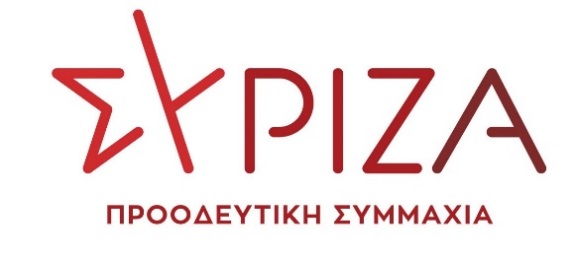 07.03.2024Προς το Προεδρείο της Βουλής των ΕλλήνωνΑΝΑΦΟΡΑΓια τον κ. Υπουργό Προστασίας του Πολίτη Θέμα: «Από  07-03-2024 επιστολή  της Ένωσης Αστυνομικών Υπαλλήλων Θεσσαλονίκης  (ΕΑΥΘ) για την Ανούσια ανακύκλωση προσωπικού χωρίς κανένα ουσιαστικό αποτέλεσμα» Η Βουλευτής του Σύριζα–Π.Σ. Α΄ Θεσσαλονίκης, Κατερίνα Νοτοπούλου, καταθέτει  προς τον  κ. Υπουργό  Προστασίας του Πολίτη ως αναφορά, την από 07-03-2024 επιστολή της Ένωσης Αστυνομικών Υπαλλήλων Θεσσαλονίκης (ΕΑΥΘ), προς τον ως άνω αρμόδιο Υπουργό, κοινοποιούμενη και προς τον Αρχηγό της Ελληνικής Αστυνομίας (μέσω ΠΟΑΣΥ), Αντιστράτηγο κ. Δημήτριο Μάλλιο, τον Γενικό Επιθεωρητή Αστυνομίας Βορείου Ελλάδος, Αντιστράτηγο κ. Χρήστο Μπουλούμπαση και τον  Γενικό Αστυνομικό Διευθυντή Θεσσαλονίκης. Με την εν λόγω επιστολή, η ΕΑΥΘ καταγγέλλει ότι τον τελευταίο καιρό έχουν πραγματοποιηθεί αμέτρητες μετακινήσεις αστυνομικού προσωπικού στη ΓΑΔΘ προς ενίσχυση της Διεύθυνσης Τροχαίας, της ΟΠΚΕ Θεσσαλονίκης και για την ίδρυση νέου Τμήματος Ενδοοικογενειακής Βίας. Για την υλοποίηση του εν λόγω σχεδιασμού, όπως αναφέρουν στην επιστολή τους, μετακινήθηκαν περίπου 400 αστυνομικοί εντός Γ.Α.Δ.Θ. Ο τρόπος όμως που πραγματοποιούνται οι εν λόγω ενισχύσεις, σημειώνουν ότι δημιουργούν εύλογα ερωτήματα για το αν υπάρχει ξεκάθαρος σχεδιασμός ή όλα γίνονται βιαστικά για την δημιουργία εντυπώσεων.   Για το λόγο αυτό διεκδικούν από τους αρμόδιους να εξετάσουν τα διαλαμβανόμενα και να προχωρήσουν στις απαραίτητες διορθωτικές αλλαγές, ώστε να μπει μια τάξη εντός Γ.Α.Δ.Θ., να εξασφαλιστεί η εύρυθμη λειτουργία των Υπηρεσιών, να βελτιωθεί η υπηρεσιακή καθημερινότητα των αστυνομικών και κατά προέκταση να αναβαθμιστεί το επίπεδο ασφαλείας των συμπολιτών μας που είναι και το ζητούμενο. Η Βουλευτής του Σύριζα-Π.Σ. Κατερίνα Νοτοπούλου ΚΑΛΕΙ τον αρμόδιο Υπουργό να ενσκύψει στα σοβαρά καταγγελλόμενα εκ μέρους της ΕΑΥΘ και να προβεί στις απαραίτητες ενέργειες.Επισυνάπτεται το σχετικό έγγραφοΠαρακαλούμε για την απάντηση και τις δικές σας ενέργειες.Η καταθέτουσα ΒουλευτήςΝοτοπούλου Κατερίνα